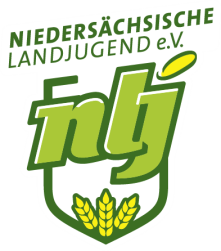 Niedersächsische Landjugend  – Landesgemeinschaft e.V. | Geschäftsstelle Hannover, Warmbüchenstr. 3, 30159 Hannover
Jessica Liebehentschel (Bildungsreferentin)
Tel: 0511/36704-32 | Fax: 0511/36704-72 | E-Mail: pr@nlj.de | Web: www.nlj.de PRESSEMITTEILUNG 								16. Mai 2014Niedersächsische Landjugend ruft zur Wahl über die Zukunft Europas aufNiedersächsische Landjugend wirbt für hohe Beteiligung bei der EuropawahlAm 25. Mai sind alle Bürgerinnen und Bürger in den Ländern der Europäischen Union aufgerufen, ihr Kreuz zu machen. Erfreute sich die Europawahl meist nur sehr geringer Beteiligung, ist der Wahlgang dieses Mal aus Sicht der Niedersächsischen Landjugend (NLJ) besonders wichtig. Denn die politischen Entscheidungen auf Europaebene beeinflussen den Alltag, insbesondere von Menschen mit Lebens- und Arbeitsschwerpunkt auf dem Land, immer stärker. Was in Europa entschieden wird, wirkt sich zunehmend auf landwirtschaftliche und verbraucherrelevante Belange aus. „Insofern betrifft Europapolitik (nicht nur) die Mitglieder der Landjugend ganz unmittelbar“, meint die stellvertretende Landesvorsitzende Johanna Kinast. Doch nicht nur aus diesem Grund ruft der größte Jugendverband im ländlichen Raum zur Wahl auf. „Eine hohe Wahlbeteiligung würde einerseits die extremen Parteien ausbremsen und andererseits signalisieren, dass trotz gegenwärtiger Krisen, ein gemeinsames Europa Zukunft hat. Denn dieser Zusammenschluss ist nicht nur von wirtschaftlicher Bedeutung, sondern hat auch eine enorme Bedeutung im Hinblick auf einen mittlerweile 60 Jahre andauernden europäischen Frieden“, so die ehrenamtlich Engagierte Kinast weiter.Die NLJ ist darüber hinaus davon überzeugt, dass alle Wahlberechtigten von diesem Privileg Gebrauch machen müssen, um damit Einfluss von europäischer bis lokaler Ebene ausüben zu können. Der Landesvorstand der Landjugend ist sicher, dass die eigenen Mitglieder zu einem Großteil ihr Kreuz machen werden. Schließlich haben demokratische Entscheidungsfindungen eine lange Verbandstradition. Hier wird jeder Vorstand der rund 250 Untergliederungen ganz basisdemokratisch gewählt. „So bekommen unsere Mitglieder bereits in jungen Jahren ein Verständnis für aktive Mitbestimmung und wissen, dass ihre Stimme Gewicht hat“, so Kinast. Weitere Informationen über die Niedersächsische Landjugend gibt es auf www.nlj.de.